PROCESO: RECLUTAMIENTO, SELECCIÓN, CONTRATACIÓN, VINCULACIÓN E INDUCCIÓN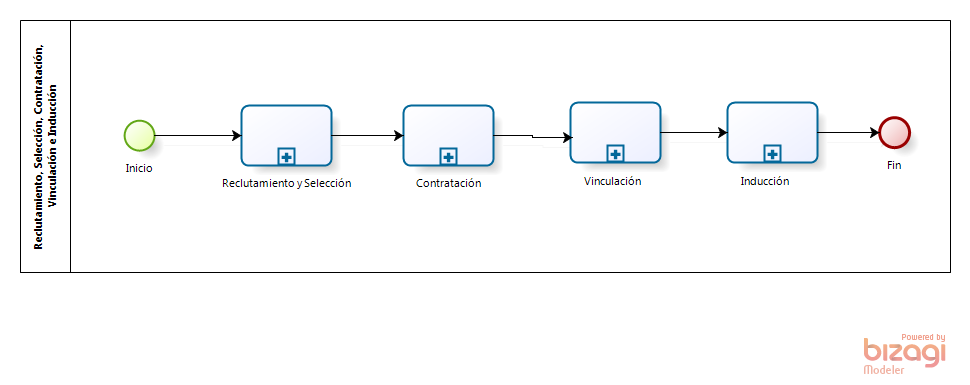 PROCESO: RECLUTAMIENTO Y SELECCIÓN DEL TALENTO HUMANO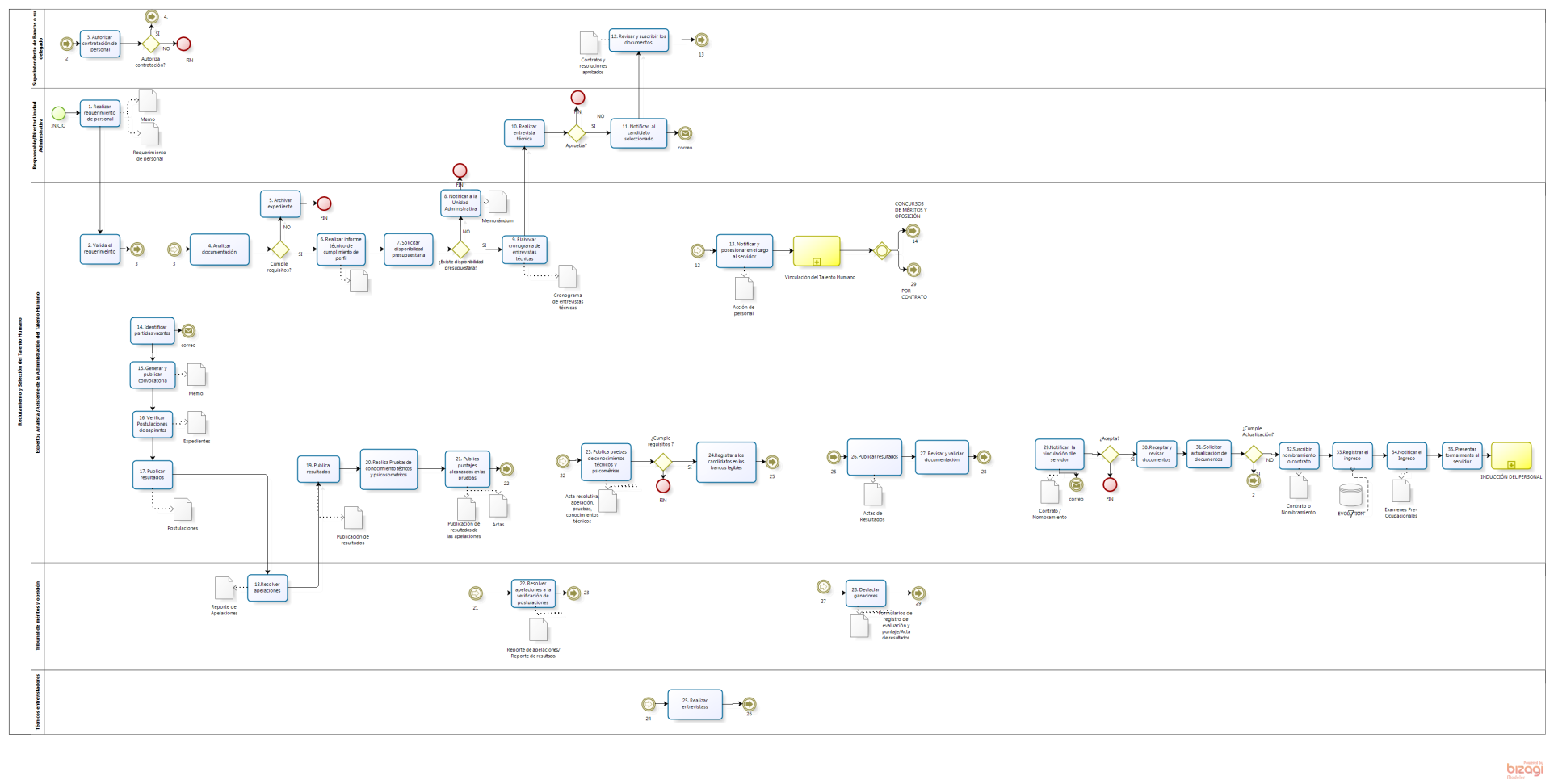 PROCESO: CONTRATACIÓN Y VINCULACIÓN DEL TALENTO HUMANO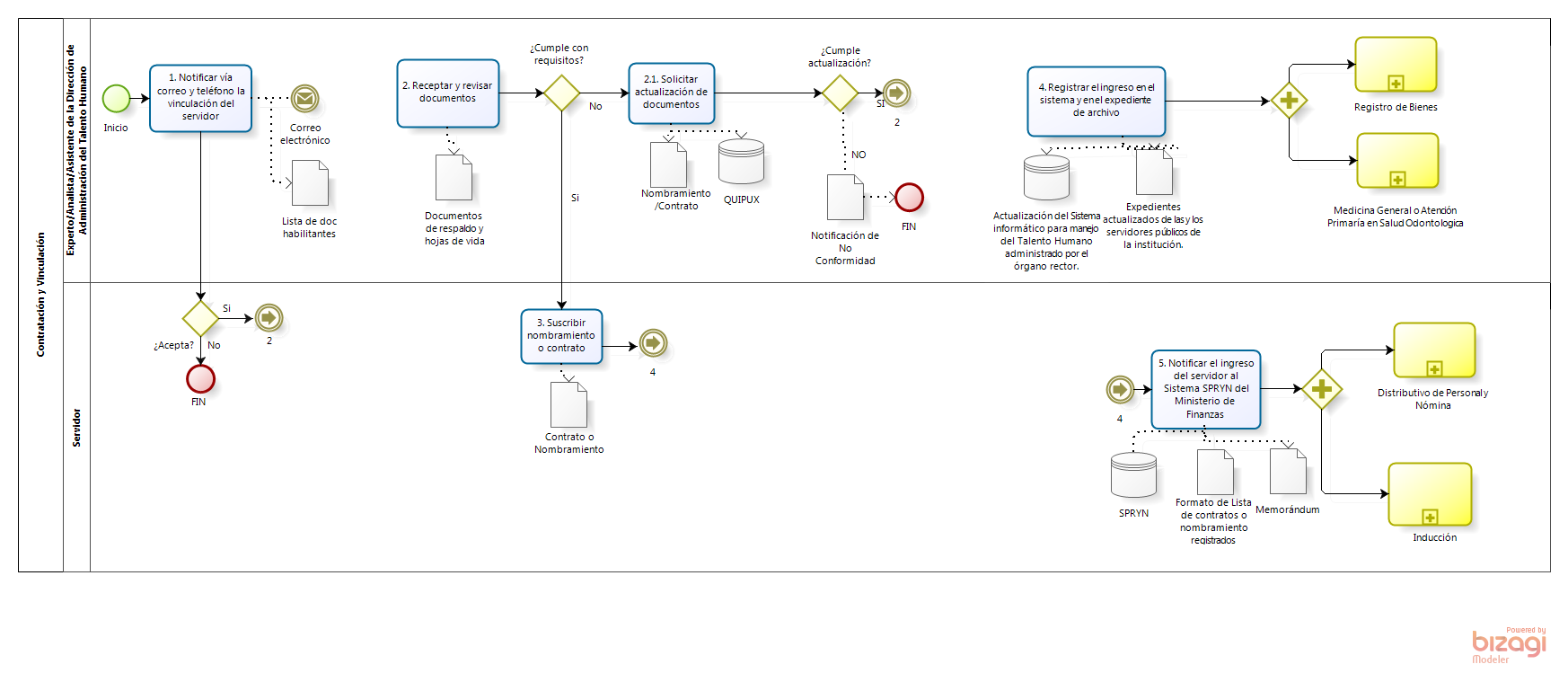 PROCESO: INDUCCIÓN DEL TALENTO HUMANO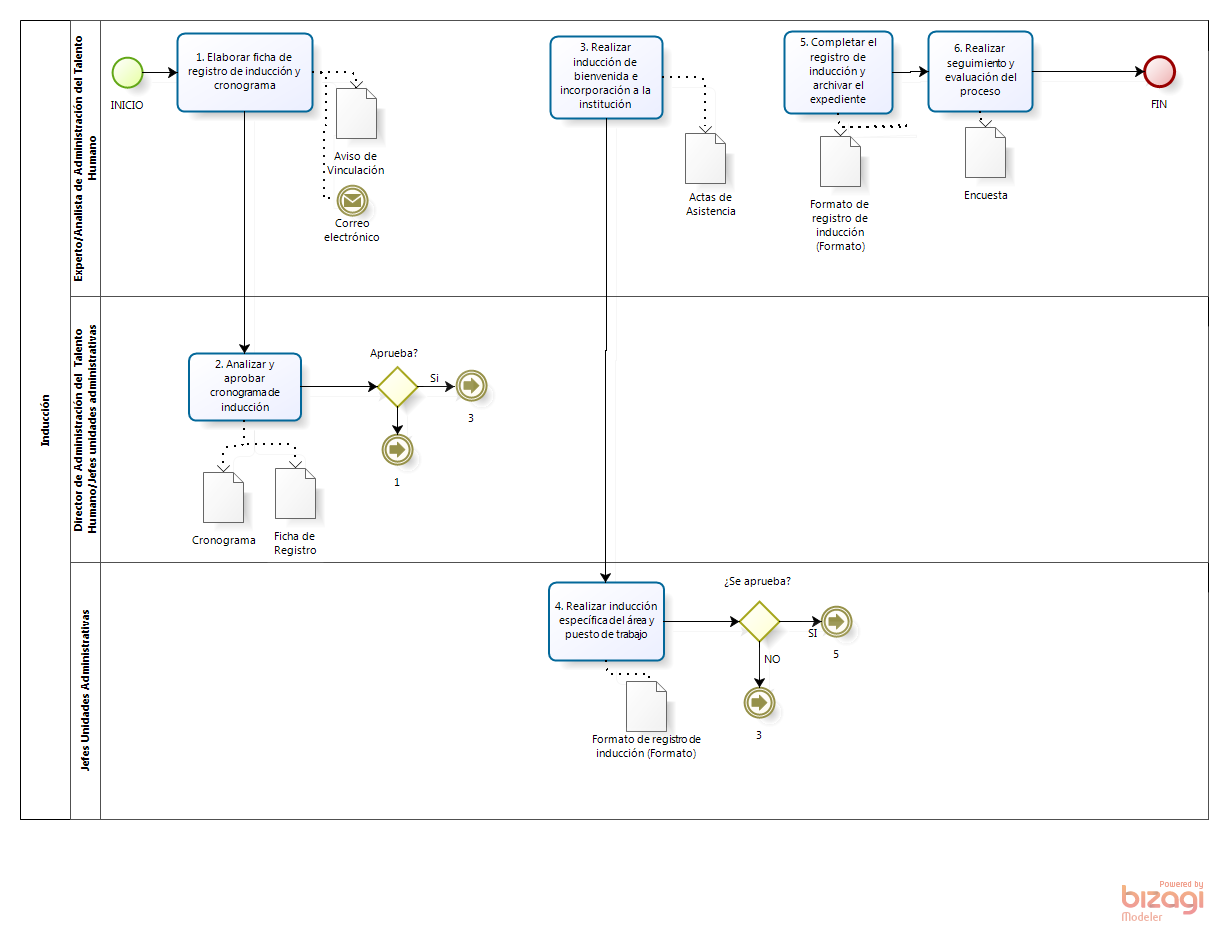 